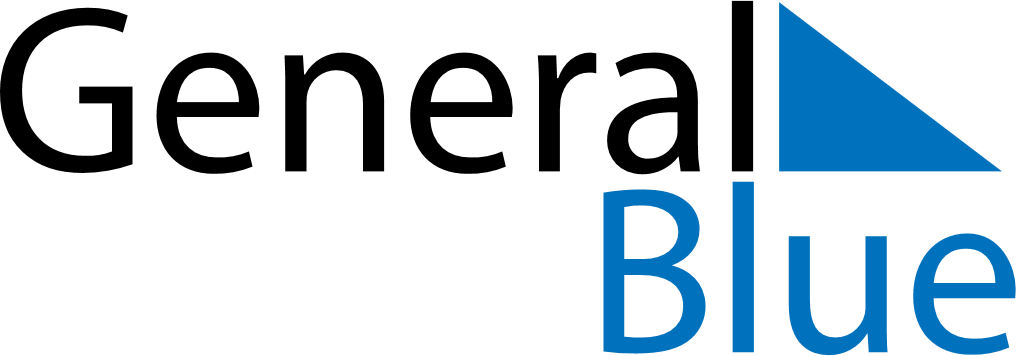 March 2024March 2024March 2024March 2024March 2024March 2024March 2024Kaiyuan, Yunnan, ChinaKaiyuan, Yunnan, ChinaKaiyuan, Yunnan, ChinaKaiyuan, Yunnan, ChinaKaiyuan, Yunnan, ChinaKaiyuan, Yunnan, ChinaKaiyuan, Yunnan, ChinaSundayMondayMondayTuesdayWednesdayThursdayFridaySaturday12Sunrise: 7:28 AMSunset: 7:09 PMDaylight: 11 hours and 40 minutes.Sunrise: 7:27 AMSunset: 7:10 PMDaylight: 11 hours and 42 minutes.34456789Sunrise: 7:26 AMSunset: 7:10 PMDaylight: 11 hours and 43 minutes.Sunrise: 7:25 AMSunset: 7:10 PMDaylight: 11 hours and 44 minutes.Sunrise: 7:25 AMSunset: 7:10 PMDaylight: 11 hours and 44 minutes.Sunrise: 7:25 AMSunset: 7:11 PMDaylight: 11 hours and 46 minutes.Sunrise: 7:24 AMSunset: 7:11 PMDaylight: 11 hours and 47 minutes.Sunrise: 7:23 AMSunset: 7:12 PMDaylight: 11 hours and 49 minutes.Sunrise: 7:22 AMSunset: 7:12 PMDaylight: 11 hours and 50 minutes.Sunrise: 7:21 AMSunset: 7:13 PMDaylight: 11 hours and 51 minutes.1011111213141516Sunrise: 7:20 AMSunset: 7:13 PMDaylight: 11 hours and 53 minutes.Sunrise: 7:19 AMSunset: 7:14 PMDaylight: 11 hours and 54 minutes.Sunrise: 7:19 AMSunset: 7:14 PMDaylight: 11 hours and 54 minutes.Sunrise: 7:18 AMSunset: 7:14 PMDaylight: 11 hours and 56 minutes.Sunrise: 7:17 AMSunset: 7:14 PMDaylight: 11 hours and 57 minutes.Sunrise: 7:16 AMSunset: 7:15 PMDaylight: 11 hours and 58 minutes.Sunrise: 7:15 AMSunset: 7:15 PMDaylight: 12 hours and 0 minutes.Sunrise: 7:14 AMSunset: 7:16 PMDaylight: 12 hours and 1 minute.1718181920212223Sunrise: 7:13 AMSunset: 7:16 PMDaylight: 12 hours and 2 minutes.Sunrise: 7:12 AMSunset: 7:16 PMDaylight: 12 hours and 4 minutes.Sunrise: 7:12 AMSunset: 7:16 PMDaylight: 12 hours and 4 minutes.Sunrise: 7:11 AMSunset: 7:17 PMDaylight: 12 hours and 5 minutes.Sunrise: 7:10 AMSunset: 7:17 PMDaylight: 12 hours and 7 minutes.Sunrise: 7:09 AMSunset: 7:18 PMDaylight: 12 hours and 8 minutes.Sunrise: 7:08 AMSunset: 7:18 PMDaylight: 12 hours and 9 minutes.Sunrise: 7:07 AMSunset: 7:18 PMDaylight: 12 hours and 11 minutes.2425252627282930Sunrise: 7:06 AMSunset: 7:19 PMDaylight: 12 hours and 12 minutes.Sunrise: 7:05 AMSunset: 7:19 PMDaylight: 12 hours and 14 minutes.Sunrise: 7:05 AMSunset: 7:19 PMDaylight: 12 hours and 14 minutes.Sunrise: 7:04 AMSunset: 7:20 PMDaylight: 12 hours and 15 minutes.Sunrise: 7:03 AMSunset: 7:20 PMDaylight: 12 hours and 16 minutes.Sunrise: 7:02 AMSunset: 7:20 PMDaylight: 12 hours and 18 minutes.Sunrise: 7:01 AMSunset: 7:21 PMDaylight: 12 hours and 19 minutes.Sunrise: 7:00 AMSunset: 7:21 PMDaylight: 12 hours and 20 minutes.31Sunrise: 6:59 AMSunset: 7:22 PMDaylight: 12 hours and 22 minutes.